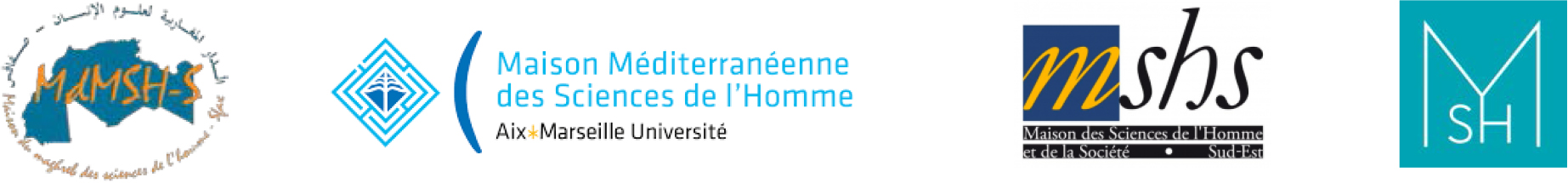 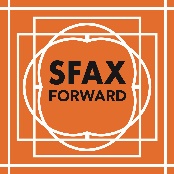 Fiche de candidature individuelle – SfaxForward Pour une bourse de voyage « jeunes chercheurs »pour participer à une conférence internationaleLa fiche de candidature individuelle est à renvoyer aux adresses kawthar.karkouda@gmail.com et sfaxforward@mmsh.univ-aix.fr au format PDF ou texte en mentionnant en sujet du mail l’intitulé de la bourse. Les candidats seront informés des résultats de la sélection 15 jours après la soumission de sa candidature au plus tard.1. Informations personnellesNom, Prénom : ………………………………………….. , …………………………………………..□ Homme		□ FemmeDate de naissance : ___/___/______Nationalité : ………………………………….Institution et laboratoire de rattachement : …………………………………………………………………………..Adresse postale : …………………………………………………………………………………………………………………………………………Pays : ……………………………………………….Mail de contact : ………………………………………………………………………………………Téléphone de contact2. CV académiqueDiplôme en cours : ……………………………………………………………..Disciplines  : ……………………………………………………………….Titre de la thèse de Doctorat ……………………………………………………………………………………………………………………………………………………………………………………………………………………Intitulé, lieu et date de la rencontre scientifique que vous souhaitez y participer : …………………………………………………………………………………………………………Intitulé du papier que vous souhaitez présenter : …………………………………………………………………………………………………………3. Lettre de motivation (1p. maximum)(Décrivez notamment votre projet de recherche en cours et l’apport envisagée par ce voyage)………….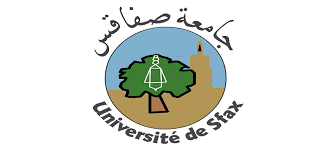 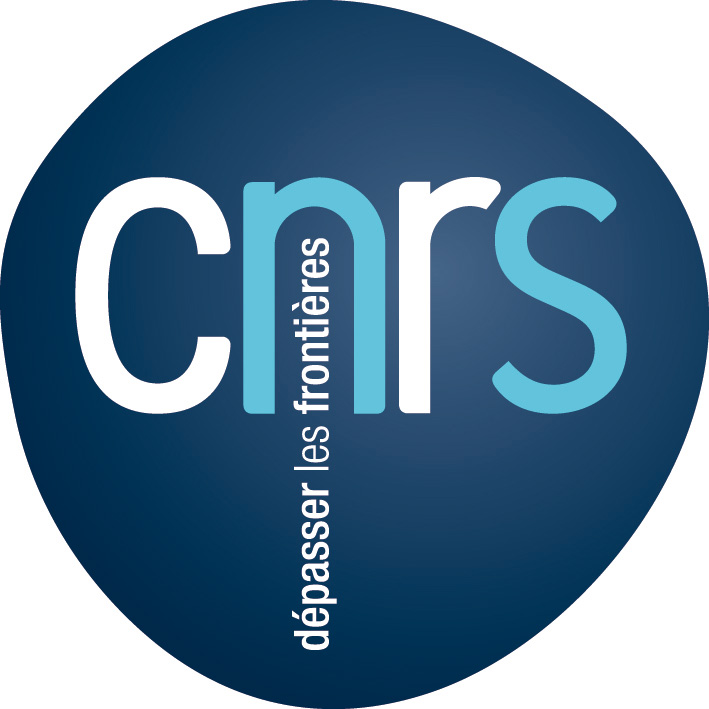 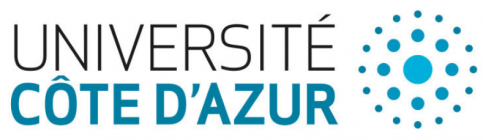 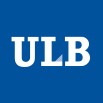 DiplômeUniversitéDate